The Cleavage of Organosiloxanes with Dimethyl Carbonate: A Mild Approach to Graft-To-Surface ModificationIryna Protsaka,d,e, Ian M. Hendersonb, Valentyn Tertykhc, Wen Donga,e*, Zi-Chun Leda College of Environment, Zhejiang University of Technology, Hangzhou 310023, Chinab Omphalos Bioscience, LLC, Albuquerque, NM, USA 87110c Chuiko Institute of Surface Chemistry of National Academy of Sciences of Ukraine, 03164 Kiev, Ukrained College of Science, Zhejiang University of Technology, Hangzhou 310023, Chinae Key Laboratory of Microbial Technology for Industrial Pollution Control of Zhejiang Province, Hangzhou, 310014, China*Corresponding author: Wen DongE-mail address: dongwen@zjut.edu.cnTel: +86 571 88871576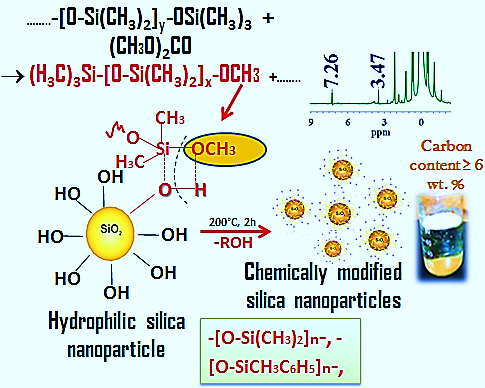 Viscosity measurements S1. Depolymerization was performed with the use of 99.8 % ethanol solution. The polymer solution efflux time was measured with the use of a stopwatch by means of VPG–1 viscometer with the internal capillary diameter of 2.10 mm. Kinematic viscosity of the solution (η, m2/s) was calculated using the formula:η = ,    		                               		(1)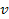 where k – the viscometer constant that equaled 0.825 mm2/sec2, g  free-fall acceleration corresponding to 9.807 m/sec2 and τ  efflux time time, sec.Equation S3. The modification degree (Θ) of the silica surface was estimated from the ratio of the optical density of a band of free silanols at 3742 cm-1 of modified and unmodified silicas:,          	                                                  (2)where Do and D are the optical density of the mentioned band of the unmodified and modified silicas, respectively. Equation S4. The apparent bonding density of the attached layers was calculated using the formula 3:ρ =		                  		(3)where MW is the molecular weight of the methylphenylsiloxy group (131 g/mol), % C is the carbon weight percentage of the modified silica, and S(BET) is the surface area of the original silica (m2/g), nc is a number of carbon atoms in the grafted group. Equation 3 gives the number of [-Si(CH3C6H5)O-] repeat units per 1 nm2 of the surface (ρ).Equation S6. Typically we conducted End-Group Analysis using formula of total siloxane repeats (Rt) (1) and formula of number of monomers per chain (N) (2). Total siloxane repeats (Rt) was calculated using the formula:       				   (1)Number of monomers per chain (N) was calculated using the formula:N=,             		                                                                   (2)where Ne – number of end groups which was calculated using 1H NMR integration data, NE= (Nmethoxy + Nethoxy).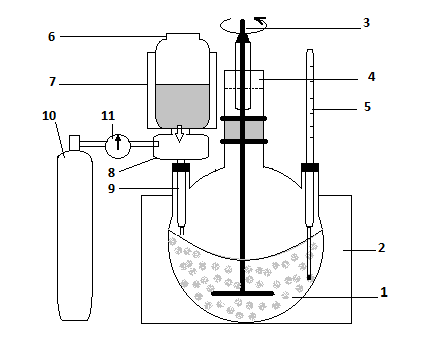 Figure S2. Apparatus for synthesis of high disperse materials with high content of the grafted organic groups: 1 – glass reactor, 2,7 – heating mantle, 3 – stirrer, 4 – glass stopper, 5 – glass laboratory thermometer, 6 – container mixing modifying reagent, 8 – batcher, 9 – injection system, 10 – inert gas cylinder, 11 – inert gas valve.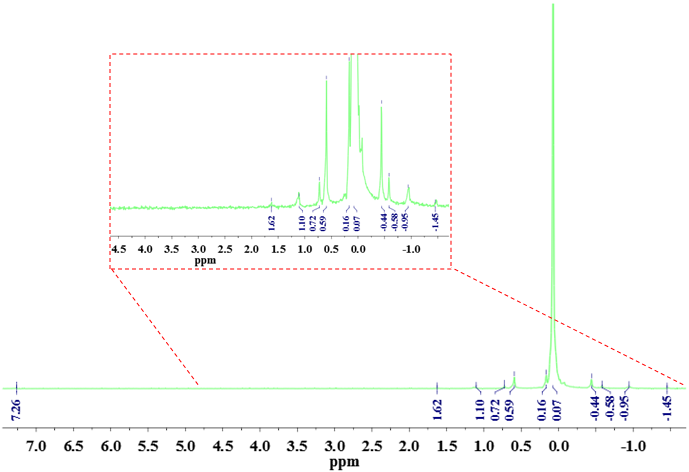 Figure S5. 90 MHz 1H NMR spectrum of neat PDMS–100; the inset shows the methyl group shifts of parent PDMS–100.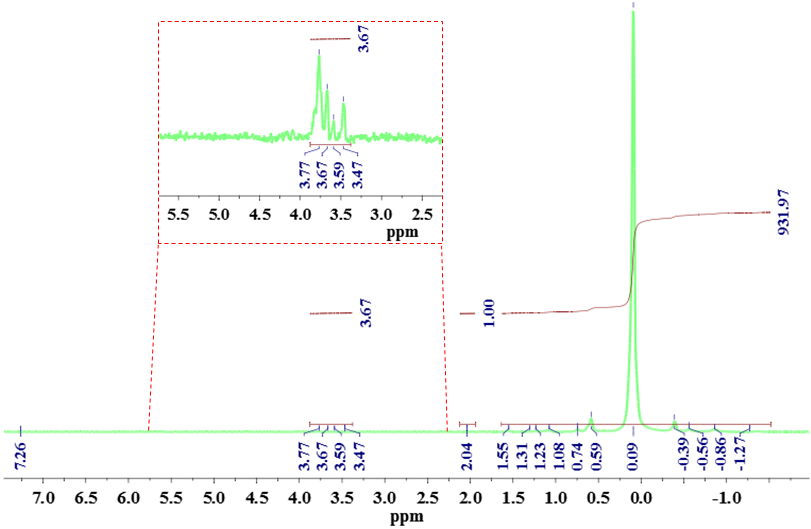 Figure S7. 90 MHz 1H NMR spectrum of depolymerizied PMPS; the inset shows the alkoxy groups shifts of depolymerized PMPS at 200 °C.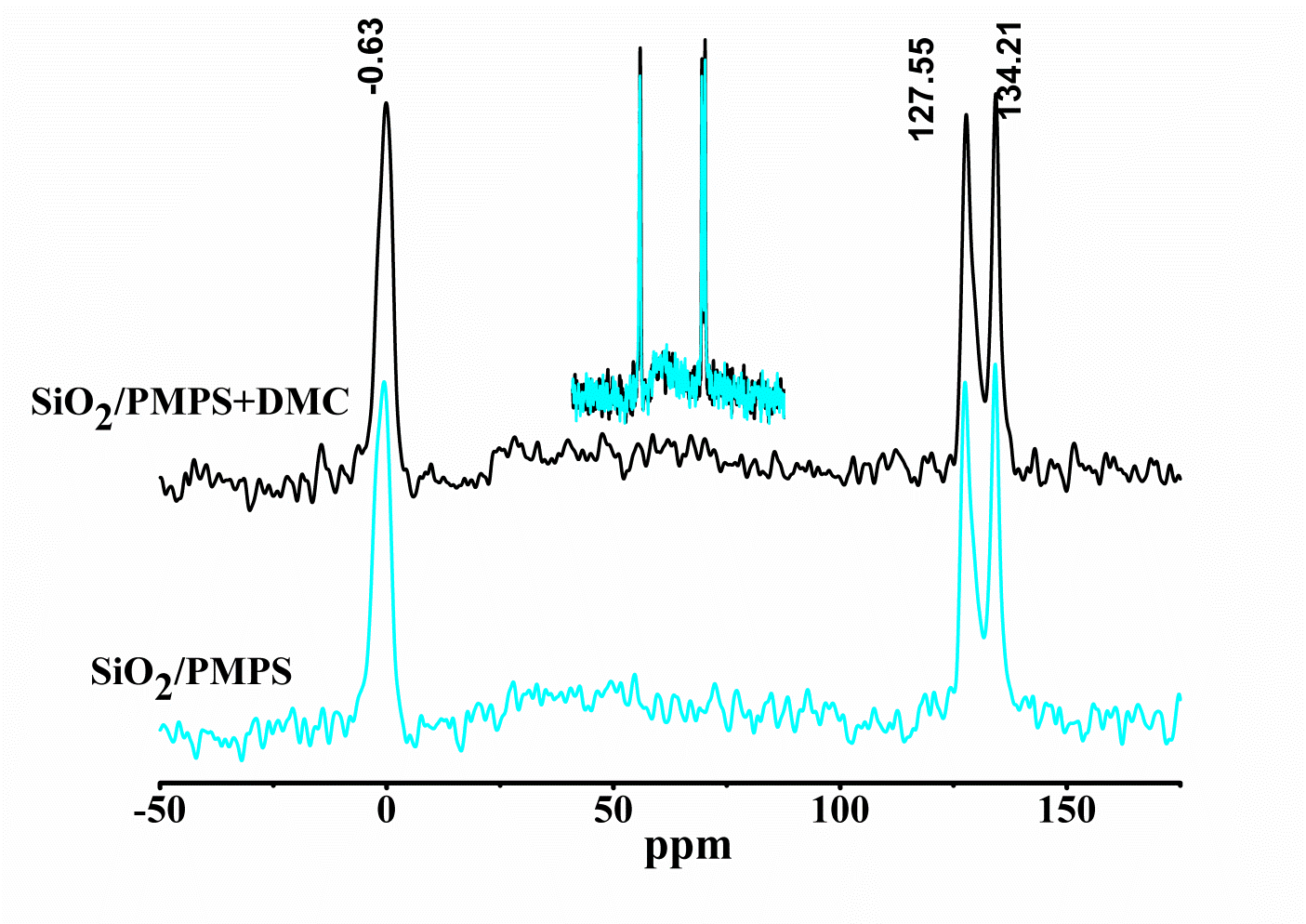 Figure S8. 13C CP/MAS NMR spectra of silica modified with neat PMPS and their mixture with DMC (1.8 mmol) at 200 °C for 2 h; the inset shows shifts of the grafted organic groups for both samples.a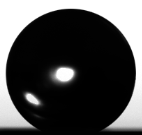 b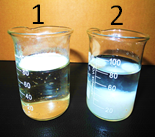 Figure S9. Contact angle of SiO2 nanoparticles, modified with mixture of PMPS/DMC at 200 °C for 2 h (a) and photograph showing hydrophobic properties of SiO2/PMPS+DMC (b, 1) and unreacted SiO2 nanoparticles (b, 2).Figure S9. Contact angle of SiO2 nanoparticles, modified with mixture of PMPS/DMC at 200 °C for 2 h (a) and photograph showing hydrophobic properties of SiO2/PMPS+DMC (b, 1) and unreacted SiO2 nanoparticles (b, 2).